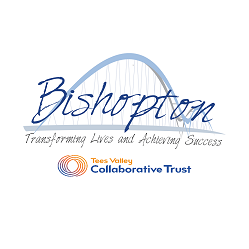 Position: Level 2 Teaching AssistantSalary:   £17,584.64 per annumBenefits & Grade:   SCP 7-8Start Date: Immediately or as soon as possibleContract: Permanent Contract Hours: 37 hours per week (Term time only plus 5 days)Bishopton Pupil Referral Unit is a good school which educates and supports children in KS3 and KS4, of Stockton-on-Tees Local Authority. Bishopton received a grade of good, by Ofsted, in June 2017 and has also achieved the IQM Flagship School Award, SMSC Gold standard award, Eco School Green Flag and the Carnegie Centre of Excellence for Mental Health in Schools Gold award. These awards reflect our passion for being an inclusive school. We are the only PRU in the country to have qualified at the gold standard Level of the Mental Health Award. 
We are now on an exciting journey to be an outstanding school, with a clear strategic vision for moving forward. 
On the 1st May 2021 Bishopton became part of the Tees Valley Collaborative Trust and are excited for the journey ahead of them with an exciting new build due to be completed in September 2023.We have high academic aspirations for every student and focus on addressing their social, emotional and mental health needs. At the heart of all we do, is a belief that relationships (with students, staff, parents/carers and other agencies) matter.
Are you someone who can help shape our future? Do you believe in educating the ‘whole’ child and ensuring all their needs are met? Have you got the belief that every child can achieve? If so, you may be the person for this role.We wish to appoint an innovative, inspiring and experienced Level 2 teaching assistant. The successful candidate will:Have experience of supporting pupils with a wide range of SEMH Be able to demonstrate experience of supporting the delivery of a personalised curriculum. Support teachers in the assessment of pupil progress Demonstrate knowledge of pupil’s developmental needs.Be a consistently good practitioner.Be committed, flexible and able to motivate students of all abilities.Be passionate about developing the whole child.Have high expectations of pupils.To undertake the professional duties outlined above by having regard to Teaching Assistant Standards. This is a particularly challenging role and the successful candidate must be committed to creating a positive learning environment no matter what barriers they may face. You will need a high level of resilience and a commitment to working as an emotionally intelligent team to support vulnerable children.DisclosureThe school is committed to safer recruitment practice and pre-employment checks will be undertaken before any appointment is confirmed.  This post is subject to an enhanced DBS check.Closing Date: 9 am, Friday, 10th June 2022Shortlisting to take place: Friday, 10th June 2022Interviews to take place: Friday, 17th June 2022Only shortlisted candidates will be contacted.If you wish to discuss the position or find out more about working in a PRU, please contact Mrs Carr or Mrs Campbell (Co-Headteachers) for an informal chat or to organise a visit.  An application pack can be obtained from our website   https://tvc.ac.uk/contact-us/work-for-us/